Publicado en Castilla León el 04/03/2020 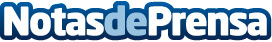 El Internet de las Cosas llega a Castilla y León con EfiplusEsta novedosa solución de Gashogar Energía permite a las comunidades de propietarios controlar el consumo de luz y gas en tiempo real para reducir la facturaDatos de contacto:Gashogar Energía900 102 045Nota de prensa publicada en: https://www.notasdeprensa.es/el-internet-de-las-cosas-llega-a-castilla-y Categorias: Telecomunicaciones Castilla y León E-Commerce Sector Energético http://www.notasdeprensa.es